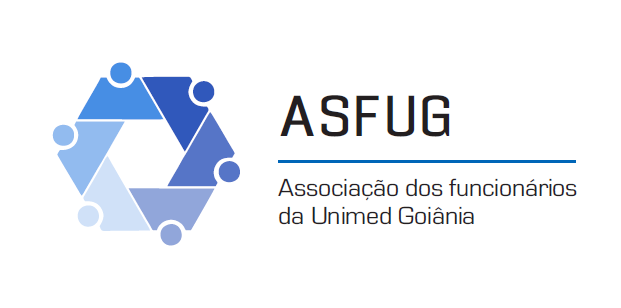 TERMO DE COMPROMISSO (FESTIVAL DA CRIANÇA)Eu               Matrícula   portador do CPF    TELEFONE:                                                                                                                                                                pelo presente documento, me comprometo a participar do Festival da Criança organizada pela ASFUG – ASSOCIAÇÃO DOS FUNCIONÁRIOS DA UNIMED GOIÂNIA no dia 26/10/2019, com início às 10:00 e término às 16:00 na Sede Campestre localizada na Avenida Dom Pedro I QDHJ17 Lt02 Bairro Mansões do Campus – Goiânia e autorizo o desconto em minha folha de pagamento. E o não comparecimento ao evento não isenta as cobranças conforme abaixo:Associado: Isento.Dependente(s) até 07 anos: Isento (Filhos)Dependente(s) à partir de 08 anos: R$30,00 (Filhos e/ou Cônjuge).Novidade:Convidado(s) extra(s) até 07 anos: R$30,00Convidado(s) extra(s) a partir de 08 anos: R$50,00Total R$ __________ ( _________________________________ ) em _____vezes.(por extenso) 	                              (máximo de 3 parcelas)____________________________________________Assinatura do AssociadoGrau de parentesco: ___________________________Nome: ___________________________________________________________________________________Data de nascimento: ________________ VALOR R$_________Grau de parentesco: ___________________________Nome: ___________________________________________________________________________________Data de nascimento: ________________ VALOR R$_________Grau de parentesco: ___________________________Nome: ___________________________________________________________________________________Data de nascimento: ________________ VALOR R$_________Grau de parentesco: ___________________________Nome: ___________________________________________________________________________________Data de nascimento: ________________ VALOR R$_________